УПРАВЛЕНИЕ ВЕТЕРИНАРИИ ЛЕНИНГРАДСКОЙ ОБЛАСТИПРИКАЗот 16 августа 2021 г. N 16О РЕАЛИЗАЦИИ ПОСТАНОВЛЕНИЯ ПРАВИТЕЛЬСТВАЛЕНИНГРАДСКОЙ ОБЛАСТИ ОТ 23 ИЮЛЯ 2021 ГОДА N 471"ОБ УТВЕРЖДЕНИИ ПОРЯДКА ОПРЕДЕЛЕНИЯ ОБЪЕМА И ПРЕДОСТАВЛЕНИЯСУБСИДИЙ ИЗ ОБЛАСТНОГО БЮДЖЕТА ЛЕНИНГРАДСКОЙ ОБЛАСТИНЕКОММЕРЧЕСКИМ ОРГАНИЗАЦИЯМ (ЗА ИСКЛЮЧЕНИЕМ ГОСУДАРСТВЕННЫХ(МУНИЦИПАЛЬНЫХ) УЧРЕЖДЕНИЙ) НА ВОЗМЕЩЕНИЕ ЧАСТИ ЗАТРАТНА СОДЕРЖАНИЕ НА ТЕРРИТОРИИ ЛЕНИНГРАДСКОЙ ОБЛАСТИ ПРИЮТОВДЛЯ ЖИВОТНЫХ БЕЗ ВЛАДЕЛЬЦЕВ" (ДАЛЕЕ - ПОСТАНОВЛЕНИЕ)В целях реализации постановления:1. Создать комиссию по рассмотрению и оценке предложений (заявок) участников отбора с целью предоставления субсидий из областного бюджета Ленинградской области некоммерческим организациям (за исключением государственных (муниципальных) учреждений) на возмещение части затрат на содержание на территории Ленинградской области приютов для животных без владельцев (далее - Комиссия по распределению субсидий).1.2. Утвердить положение о Комиссии по распределению субсидий согласно приложению N 1.1.3. Утвердить состав Комиссии по распределению субсидий согласно приложению N 2.2. Утвердить форму заявки предоставления субсидий из областного бюджета Ленинградской области некоммерческим организациям (за исключением государственных (муниципальных) учреждений) на возмещение части затрат на содержание на территории Ленинградской области приютов для животных без владельцев согласно приложению N 3.3. Утвердить форму сметы затрат получателя субсидии на возмещение части затрат на содержание на территории Ленинградской области приютов для животных без владельцев, сформированная исходя из планируемого на текущий год объема потребления ресурсов и услуг (работ), рассчитанная на основании действующих тарифов и сложившихся цен согласно приложению N 4.4. Утвердить порядок принятия Управлением ветеринарии Ленинградской области решения о предоставлении субсидий на содержание на территории Ленинградской области приютов для животных без владельцев согласно приложению N 5.5. Утвердить форму журнала заявок согласно приложению N 6.6. Утвердить форму реестра произведенных затрат получателем субсидии на возмещение части затрат на содержание на территории Ленинградской области приютов для животных без владельцев согласно приложению N 7.7. Контроль за выполнением настоящего приказа оставляю за собой.НачальникУправления ветеринарииЛенинградской областиЛ.Н.КротовПРИЛОЖЕНИЕ N 1к приказуУправления ветеринарииЛенинградской областиот 16.08.2021 N 16ПОЛОЖЕНИЕО КОМИССИИ ПО РАСПРЕДЕЛЕНИЮ СУБСИДИЙ1. Общие положения1.1. Положение о Комиссии по распределению субсидий разработано в соответствии с постановлением Правительства Российской Федерации от 18 сентября 2020 г. N 1492 "Об общих требованиях к нормативным правовым актам, муниципальным правовым актам, регулирующим предоставление субсидий, в том числе грантов в форме субсидий, юридическим лицам, индивидуальным предпринимателям, а также физическим лицам - производителям товаров, работ, услуг, и о признании утратившими силу некоторых актов Правительства Российской Федерации и отдельных положений некоторых актов Правительства Российской Федерации", постановлением Правительства Ленинградской области от 23.07.2021 N 471 "Об утверждении Порядка определения объема и предоставления субсидий из областного бюджета Ленинградской области некоммерческим организациям (за исключением государственных (муниципальных) учреждений) на возмещение части затрат на содержание на территории Ленинградской области приютов для животных без владельцев".1.2. Комиссия по распределению субсидий является постоянно действующим коллегиальным органом при Управлении ветеринарии Ленинградской области по рассмотрению вопросов оказания государственной поддержки в форме субсидий следующим организациям:- некоммерческим организациям (за исключением государственных (муниципальных) учреждений), расположенным на территории Ленинградской области - приютам для животных без владельцев.1.3. Комиссия в своей деятельности руководствуется Конституцией Российской Федерации, федеральными конституционными законами, федеральными законами, указами и распоряжениями Президента Российской Федерации, постановлениями и распоряжениями Правительства Российской Федерации, законами Ленинградской области, постановлениями и распоряжениями Губернатора Ленинградской области и Правительства Ленинградской области, а также настоящим Положением.2. Функции комиссии2.1. В процессе своей деятельности Комиссия по распределению субсидий осуществляет следующие функции:определение соответствия организации - участника отбора заявок требованиям и условиям, установленным Порядком определения объема и предоставления субсидий из областного бюджета Ленинградской области некоммерческим организациям (за исключением государственных (муниципальных) учреждений) на возмещение части затрат на содержание на территории Ленинградской области приютов для животных без владельцев, утвержденным постановлением Правительства Ленинградской области от 23.07.2021 N 471 "Об утверждении Порядка определения объема и предоставления субсидий из областного бюджета Ленинградской области некоммерческим организациям (за исключением государственных (муниципальных) учреждений) на возмещение части затрат на содержание на территории Ленинградской области приютов для животных без владельцев";рассмотрение и оценка поданных заявлений и прилагаемых к ним документов;определение обоснованности представленных расчетов на проведение мероприятий согласно представленной смете расходов с финансово-экономическим обоснованием;определение победителей отбора заявок на получение субсидий и размера предоставляемых субсидий либо принятие решения об отказе в предоставлении субсидий.3. Порядок работы комиссии3.1. Комиссия формируется в составе председателя, заместителя председателя, секретаря и членов комиссии.3.2. Заседания комиссии проводит председатель комиссии, а в его отсутствие - заместитель председателя комиссии.3.3. Члены комиссии из числа Общественного совета при Управлении ветеринарии Ленинградской области осуществляют свою деятельность на общественных началах и принимают личное участие в заседаниях комиссии. В случае, когда присутствие члена комиссии на заседании невозможно по уважительной причине, его замена производится после предварительного письменного уведомления заместителя председателя комиссии.3.4. Заседания комиссии проводятся по мере необходимости, но не реже одного раза в квартал.3.5. Комиссия имеет право привлекать в установленном порядке к работе комиссии специалистов заинтересованных учреждений, организаций и общественных объединений.3.6. Заседания комиссии являются открытыми.3.7. Заседание комиссии считается правомочным, если на нем присутствует не менее половины членов комиссии.3.8. Комиссия в сроки и по основаниям, установленным Постановлением Правительства от 23.07.2021 N 471 "Об утверждении Порядка определения объема и предоставления субсидий из областного бюджета Ленинградской области некоммерческим организациям (за исключением государственных (муниципальных) учреждений) на возмещение части затрат на содержание на территории Ленинградской области приютов для животных без владельцев", принимает решение о наличии оснований для предоставления субсидии либо об отказе в предоставлении субсидии.3.9. Решения комиссии принимаются путем открытого голосования простым большинством голосов присутствующих на заседании членов комиссии и оформляются протоколом, который подписывается председательствующим и всеми членами комиссии, участвующими в заседании, в двухдневный срок. В случае равенства голосов решающим является голос председателя комиссии.3.10. Члены комиссии имеют право:знакомиться со всеми представленными документами;выступать по вопросам повестки дня;излагать свое особое мнение по вопросам повестки дня, которое прилагается к протоколу заседания.3.11. Секретарь комиссии осуществляет:размещение информации о проведении отбора не позднее одного рабочего дня до даты начала срока подачи заявок на официальном сайте Управления в информационно-телекоммуникационной сети "Интернет", а также на едином портале бюджетной системы Российской Федерации в сети "Интернет" (далее - единый портал) при наличии технической возможности;организационную и техническую работу по подготовке заседаний комиссии, ведет делопроизводство комиссии, осуществляет контроль за исполнением поручений председателя комиссии.ПРИЛОЖЕНИЕ N 2к приказуУправления ветеринарииЛенинградской областиот 16.08.2021 N 16СОСТАВ КОМИССИИПРИЛОЖЕНИЕ N 3к приказуУправления ветеринарииЛенинградской областиот 16.08.2021 N 16--------------------------------<1> Опись документов с указанием их наименования и количества листов.ПРИЛОЖЕНИЕ N 4к приказуУправления ветеринарииЛенинградской областиот 16.08.2021 N 16ПРИЛОЖЕНИЕ N 5к приказуУправления ветеринарииЛенинградской областиот 16.08.2021 N 16ПОРЯДОКПРИНЯТИЯ УПРАВЛЕНИЕМ ВЕТЕРИНАРИИ ЛЕНИНГРАДСКОЙ ОБЛАСТИРЕШЕНИЯ О ПРЕДОСТАВЛЕНИИ СУБСИДИЙ НА СОДЕРЖАНИЕНА ТЕРРИТОРИИ ЛЕНИНГРАДСКОЙ ОБЛАСТИ ПРИЮТОВДЛЯ ЖИВОТНЫХ БЕЗ ВЛАДЕЛЬЦЕВ1. Настоящий Порядок принятия Управлением ветеринарии Ленинградской области решения о предоставлении субсидий на содержание на территории Ленинградской области приютов для животных без владельцев (далее - Порядок) разработан в соответствии с постановлением Правительства Ленинградской области от 23.07.2021 N 471 "Об утверждении Порядка определения объема и предоставления субсидий из областного бюджета Ленинградской области некоммерческим организациям (за исключением государственных (муниципальных) учреждений) на возмещение части затрат на содержание на территории Ленинградской области приютов для животных без владельцев".2. В Порядке используются следующие понятия и сокращения:Порядок предоставления субсидий - Порядок определения объема и предоставления субсидий на содержание на территории Ленинградской области приютов для животных без владельцев, утвержденный постановлением Правительства Ленинградской области от 23.07.2021 N 471 "Об утверждении Порядка определения объема и предоставления субсидий из областного бюджета Ленинградской области некоммерческим организациям (за исключением государственных (муниципальных) учреждений) на возмещение части затрат на содержание на территории Ленинградской области приютов для животных без владельцев";Управление - Управление ветеринарии Ленинградской области;Субсидии - субсидии, предусмотренные Управлению законом Ленинградской области от 22.12.2020 N 143-оз "Об областном бюджете Ленинградской области на 2021 год и на плановый период 2022 и 2023 годов" (далее - Закон о бюджете);Отбор заявок - отбор заявок на право получения субсидий;Затраты - затраты, возникшие в связи с содержанием приютов для животных без владельцев, подлежащие обеспечению за счет субсидий;Организации - участники отбора заявок - некоммерческие организации, за исключением государственных (муниципальных) учреждений, зарегистрированные в качестве юридического лица на территории Российской Федерации и осуществляющие деятельность по содержанию приютов для животных без владельцев на территории Ленинградской области, представившие в Управление заявление и документы, форма и перечень которых утверждены Порядком предоставления субсидий;Комиссия - комиссия по проведению отбора, созданная Управлением.3. В соответствии с Порядком предоставления субсидий субсидии предоставляются организациям, признанным победителями отбора заявок (далее - получатели субсидий).4. Решение о предоставлении субсидий получателям субсидий принимается Управлением на основании решения комиссии не позднее 10 рабочих дней со дня принятия решения комиссией.5. Решение о предоставлении субсидий принимается в форме распоряжения Управления, в котором указываются получатели субсидий и размер предоставляемых субсидий.6. Субсидии предоставляются в размере, определяемом на основании расчета размера затрат, но не более размера, предусмотренного Управлению Законом о бюджете.7. Размер субсидий, предоставляемых конкретному получателю субсидий, определяется на основании расчета размера затрат согласно сметам затрат, предоставленных получателями субсидий.8. Информация о результатах отбора заявок размещается на веб-странице Управления на официальном сайте в информационно-телекоммуникационной сети "Интернет" в течение пяти рабочих дней со дня принятия решения, указанного в пункте 5 настоящего Порядка.9. Управление в течение двух рабочих дней после издания распоряжения Управления о предоставлении субсидий направляет (вручает) получателю субсидий его копию вместе с проектом соглашения о предоставлении субсидий в двух экземплярах, составленного в соответствии с типовой формой, утвержденной приказом комитета финансов Ленинградской области от 17.11.2017 N 18-02/01-05-86 "Об утверждении типовых форм соглашений о предоставлении субсидий из областного бюджета Ленинградской области некоммерческим организациям, не являющимся государственными учреждениями", для подписания.10. В случае если получатель субсидии не представил Управлению подписанное соглашение о предоставлении субсидии в течение пяти рабочих дней со дня получения, такой получатель субсидии признается уклонившимся от заключения соглашения о предоставлении субсидии и Управление вновь проводит отбор заявок.11. Организационное обеспечение предоставления субсидий осуществляет сектор бюджетного планирования, финансирования и бухгалтерского учета Управления, который:организует опубликование информационного сообщения о результатах отбора заявок;готовит проекты соглашений о предоставлении субсидий и распоряжения Управления о предоставлении субсидий;обеспечивает направление (вручение) копии распоряжения Управления о предоставлении субсидий и проекта соглашения о предоставлении субсидий получателю субсидий, контролирует сроки представления в Управление подписанного соглашения о предоставлении субсидий.12. Заявления и документы для участия в отборе заявок принимаются сектором бюджетного планирования, финансирования и бухгалтерского учета Управления (далее - Сектор).12.1. Сектор:Осуществляет регистрацию заявления в день поступления в журнале регистрации заявлений.В течение трех рабочих дней со дня поступления заявления:Осуществляет проверку заявления и прилагаемых к нему документов на соответствие форме и перечню, утвержденным постановлением Управления.Осуществляет проверку обоснованности и достоверности расчета сметы затрат, подлежащих обеспечению за счет субсидий, исходя из действующих тарифов и сложившихся цен.В случае представления одним или несколькими получателями субсидий расчета планируемых затрат, совокупный размер которых не превышает размера ассигнований, предусмотренных Управлению Законом о бюджете, размер субсидии конкретному получателю субсидий определяется исходя из объема, указанного получателем субсидии в смете затрат.Передает заявление и документы, прошедшие проверку и завизированные начальником Сектора, в комиссию по предоставлению субсидий, созданную Управлением.В случае установления несоответствия заявления и документов установленным формам и перечню либо неточности расчета размера субсидии возвращает их организации с указанием причин возврата.13. Организации вправе письменным обращением в Управление изменить или отозвать свое заявление. Изменение заявления или уведомление о его отзыве является действительным, если изменение осуществлено или уведомление получено Управлением до истечения срока подачи заявлений, указанного в информационном сообщении о проведении отбора заявок.ПРИЛОЖЕНИЕ N 6к приказуУправления ветеринарииЛенинградской областиот 16.08.2021 N 16ПРИЛОЖЕНИЕ N 7к приказуУправления ветеринарииЛенинградской областиот 16.08.2021 N 16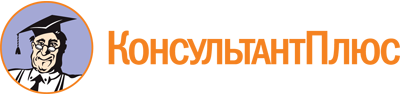 Приказ Управления ветеринарии Ленинградской области от 16.08.2021 N 16
"О реализации постановления Правительства Ленинградской области от 23 июля 2021 года N 471 "Об утверждении Порядка определения объема и предоставления субсидий из областного бюджета Ленинградской области некоммерческим организациям (за исключением государственных (муниципальных) учреждений) на возмещение части затрат на содержание на территории Ленинградской области приютов для животных без владельцев" (далее - постановление)"Документ предоставлен КонсультантПлюс

www.consultant.ru

Дата сохранения: 07.10.2022
 Председатель комиссииЗаместитель начальника Управления ветеринарии ЛОЗаместитель председателяНачальник сектора бюджетного планирования, финансирования и бухгалтерского учетаСекретарь комиссииГлавный специалист сектора правового сопровождения, информатизации и делопроизводстваЧлены комиссии:Члены комиссии:Начальник сектора правового сопровождения, информатизации и делопроизводстваНачальник отдела государственного надзора в области обращения с животными и профилактики правонарушений в области ветеринарииПредседатель Общественного совета при Управлении ветеринарии Ленинградской областиЗаместитель Председателя Общественного совета при Управлении ветеринарии Ленинградской областиВ Управление ветеринарии Ленинградской областиВ Управление ветеринарии Ленинградской областиВ Управление ветеринарии Ленинградской областиВ Управление ветеринарии Ленинградской областиВ Управление ветеринарии Ленинградской областиВ Управление ветеринарии Ленинградской областиВ Управление ветеринарии Ленинградской областиВ Управление ветеринарии Ленинградской областиВ Управление ветеринарии Ленинградской областиВ Управление ветеринарии Ленинградской областиЗАЯВЛЕНИЕЗАЯВЛЕНИЕЗАЯВЛЕНИЕЗАЯВЛЕНИЕЗАЯВЛЕНИЕЗАЯВЛЕНИЕЗАЯВЛЕНИЕЗАЯВЛЕНИЕЗАЯВЛЕНИЕЗАЯВЛЕНИЕна участие в отборе заявок на право полученияв 20__ году субсидий на возмещение части затрат на содержание на территорииЛенинградской области приютов для животных без владельцевна участие в отборе заявок на право полученияв 20__ году субсидий на возмещение части затрат на содержание на территорииЛенинградской области приютов для животных без владельцевна участие в отборе заявок на право полученияв 20__ году субсидий на возмещение части затрат на содержание на территорииЛенинградской области приютов для животных без владельцевна участие в отборе заявок на право полученияв 20__ году субсидий на возмещение части затрат на содержание на территорииЛенинградской области приютов для животных без владельцевна участие в отборе заявок на право полученияв 20__ году субсидий на возмещение части затрат на содержание на территорииЛенинградской области приютов для животных без владельцевна участие в отборе заявок на право полученияв 20__ году субсидий на возмещение части затрат на содержание на территорииЛенинградской области приютов для животных без владельцевна участие в отборе заявок на право полученияв 20__ году субсидий на возмещение части затрат на содержание на территорииЛенинградской области приютов для животных без владельцевна участие в отборе заявок на право полученияв 20__ году субсидий на возмещение части затрат на содержание на территорииЛенинградской области приютов для животных без владельцевна участие в отборе заявок на право полученияв 20__ году субсидий на возмещение части затрат на содержание на территорииЛенинградской области приютов для животных без владельцевна участие в отборе заявок на право полученияв 20__ году субсидий на возмещение части затрат на содержание на территорииЛенинградской области приютов для животных без владельцевВ соответствии с постановлением Правительства Ленинградской области от 23.07.2021 N 471 "Об утверждении Порядка определения объема и предоставления субсидий из областного бюджета Ленинградской области некоммерческим организациям (за исключением государственных (муниципальных) учреждений) на возмещение части затрат на содержание на территории Ленинградской области приютов для животных без владельцев" (далее - Постановление)В соответствии с постановлением Правительства Ленинградской области от 23.07.2021 N 471 "Об утверждении Порядка определения объема и предоставления субсидий из областного бюджета Ленинградской области некоммерческим организациям (за исключением государственных (муниципальных) учреждений) на возмещение части затрат на содержание на территории Ленинградской области приютов для животных без владельцев" (далее - Постановление)В соответствии с постановлением Правительства Ленинградской области от 23.07.2021 N 471 "Об утверждении Порядка определения объема и предоставления субсидий из областного бюджета Ленинградской области некоммерческим организациям (за исключением государственных (муниципальных) учреждений) на возмещение части затрат на содержание на территории Ленинградской области приютов для животных без владельцев" (далее - Постановление)В соответствии с постановлением Правительства Ленинградской области от 23.07.2021 N 471 "Об утверждении Порядка определения объема и предоставления субсидий из областного бюджета Ленинградской области некоммерческим организациям (за исключением государственных (муниципальных) учреждений) на возмещение части затрат на содержание на территории Ленинградской области приютов для животных без владельцев" (далее - Постановление)В соответствии с постановлением Правительства Ленинградской области от 23.07.2021 N 471 "Об утверждении Порядка определения объема и предоставления субсидий из областного бюджета Ленинградской области некоммерческим организациям (за исключением государственных (муниципальных) учреждений) на возмещение части затрат на содержание на территории Ленинградской области приютов для животных без владельцев" (далее - Постановление)В соответствии с постановлением Правительства Ленинградской области от 23.07.2021 N 471 "Об утверждении Порядка определения объема и предоставления субсидий из областного бюджета Ленинградской области некоммерческим организациям (за исключением государственных (муниципальных) учреждений) на возмещение части затрат на содержание на территории Ленинградской области приютов для животных без владельцев" (далее - Постановление)В соответствии с постановлением Правительства Ленинградской области от 23.07.2021 N 471 "Об утверждении Порядка определения объема и предоставления субсидий из областного бюджета Ленинградской области некоммерческим организациям (за исключением государственных (муниципальных) учреждений) на возмещение части затрат на содержание на территории Ленинградской области приютов для животных без владельцев" (далее - Постановление)В соответствии с постановлением Правительства Ленинградской области от 23.07.2021 N 471 "Об утверждении Порядка определения объема и предоставления субсидий из областного бюджета Ленинградской области некоммерческим организациям (за исключением государственных (муниципальных) учреждений) на возмещение части затрат на содержание на территории Ленинградской области приютов для животных без владельцев" (далее - Постановление)В соответствии с постановлением Правительства Ленинградской области от 23.07.2021 N 471 "Об утверждении Порядка определения объема и предоставления субсидий из областного бюджета Ленинградской области некоммерческим организациям (за исключением государственных (муниципальных) учреждений) на возмещение части затрат на содержание на территории Ленинградской области приютов для животных без владельцев" (далее - Постановление)В соответствии с постановлением Правительства Ленинградской области от 23.07.2021 N 471 "Об утверждении Порядка определения объема и предоставления субсидий из областного бюджета Ленинградской области некоммерческим организациям (за исключением государственных (муниципальных) учреждений) на возмещение части затрат на содержание на территории Ленинградской области приютов для животных без владельцев" (далее - Постановление)Полное наименование некоммерческой организации (далее - организация)Полное наименование некоммерческой организации (далее - организация)Полное наименование некоммерческой организации (далее - организация)Полное наименование некоммерческой организации (далее - организация)Полное наименование некоммерческой организации (далее - организация)Полное наименование некоммерческой организации (далее - организация)Полное наименование некоммерческой организации (далее - организация)Полное наименование некоммерческой организации (далее - организация)Полное наименование некоммерческой организации (далее - организация)Полное наименование некоммерческой организации (далее - организация)с указанием организационно-правовой формыс указанием организационно-правовой формыс указанием организационно-правовой формыс указанием организационно-правовой формыс указанием организационно-правовой формыс указанием организационно-правовой формыс указанием организационно-правовой формыс указанием организационно-правовой формыОсновной государственный регистрационный номер (ОГРН) организацииОсновной государственный регистрационный номер (ОГРН) организацииОсновной государственный регистрационный номер (ОГРН) организацииОсновной государственный регистрационный номер (ОГРН) организацииОсновной государственный регистрационный номер (ОГРН) организацииОсновной государственный регистрационный номер (ОГРН) организацииОсновной государственный регистрационный номер (ОГРН) организацииОсновной государственный регистрационный номер (ОГРН) организацииОсновной государственный регистрационный номер (ОГРН) организацииОсновной государственный регистрационный номер (ОГРН) организацииИдентификационный номер налогоплательщика (ИНН) организацииИдентификационный номер налогоплательщика (ИНН) организацииИдентификационный номер налогоплательщика (ИНН) организацииИдентификационный номер налогоплательщика (ИНН) организацииИдентификационный номер налогоплательщика (ИНН) организацииИдентификационный номер налогоплательщика (ИНН) организацииИдентификационный номер налогоплательщика (ИНН) организацииИдентификационный номер налогоплательщика (ИНН) организацииИдентификационный номер налогоплательщика (ИНН) организацииИдентификационный номер налогоплательщика (ИНН) организацииКод по общероссийскому классификатору предприятий и организаций (ОКПО)Код по общероссийскому классификатору предприятий и организаций (ОКПО)Код по общероссийскому классификатору предприятий и организаций (ОКПО)Код по общероссийскому классификатору предприятий и организаций (ОКПО)Код по общероссийскому классификатору предприятий и организаций (ОКПО)Код по общероссийскому классификатору предприятий и организаций (ОКПО)Код по общероссийскому классификатору предприятий и организаций (ОКПО)Код по общероссийскому классификатору предприятий и организаций (ОКПО)Код по общероссийскому классификатору предприятий и организаций (ОКПО)Код по общероссийскому классификатору предприятий и организаций (ОКПО)Код(ы) по общероссийскому классификатору видов экономической деятельностиКод(ы) по общероссийскому классификатору видов экономической деятельностиКод(ы) по общероссийскому классификатору видов экономической деятельностиКод(ы) по общероссийскому классификатору видов экономической деятельностиКод(ы) по общероссийскому классификатору видов экономической деятельностиКод(ы) по общероссийскому классификатору видов экономической деятельностиКод(ы) по общероссийскому классификатору видов экономической деятельностиКод(ы) по общероссийскому классификатору видов экономической деятельностиКод(ы) по общероссийскому классификатору видов экономической деятельностиКод(ы) по общероссийскому классификатору видов экономической деятельности(ОКВЭД)Юридический адрес организацииЮридический адрес организацииЮридический адрес организацииЮридический адрес организацииЮридический адрес организацииАдрес (место нахождения) постоянно действующего органа организацииАдрес (место нахождения) постоянно действующего органа организацииАдрес (место нахождения) постоянно действующего органа организацииАдрес (место нахождения) постоянно действующего органа организацииАдрес (место нахождения) постоянно действующего органа организацииАдрес (место нахождения) постоянно действующего органа организацииАдрес (место нахождения) постоянно действующего органа организацииАдрес (место нахождения) постоянно действующего органа организацииАдрес (место нахождения) постоянно действующего органа организацииАдрес (место нахождения) постоянно действующего органа организацииПочтовый адресПочтовый адресТелефон, факсТелефон, факсАдрес электронной почтыАдрес электронной почтыАдрес электронной почтыНаименование должности руководителя организацииНаименование должности руководителя организацииНаименование должности руководителя организацииНаименование должности руководителя организацииНаименование должности руководителя организацииНаименование должности руководителя организацииНаименование должности руководителя организацииНаименование должности руководителя организацииНаименование должности руководителя организацииФамилия, имя, отчество руководителя организацииФамилия, имя, отчество руководителя организацииФамилия, имя, отчество руководителя организацииФамилия, имя, отчество руководителя организацииФамилия, имя, отчество руководителя организацииФамилия, имя, отчество руководителя организацииФамилия, имя, отчество руководителя организацииФамилия, имя, отчество руководителя организацииФамилия, имя, отчество руководителя организацииНомер расчетного счета организацииНомер расчетного счета организацииНомер расчетного счета организацииНомер расчетного счета организацииНомер расчетного счета организацииНомер расчетного счета организацииПолное наименование банка (кредитного учреждения), в котором открытПолное наименование банка (кредитного учреждения), в котором открытПолное наименование банка (кредитного учреждения), в котором открытПолное наименование банка (кредитного учреждения), в котором открытПолное наименование банка (кредитного учреждения), в котором открытПолное наименование банка (кредитного учреждения), в котором открытПолное наименование банка (кредитного учреждения), в котором открытПолное наименование банка (кредитного учреждения), в котором открытПолное наименование банка (кредитного учреждения), в котором открытПолное наименование банка (кредитного учреждения), в котором открытрасчетный счет организациирасчетный счет организациирасчетный счет организациирасчетный счет организацииБанковский идентификационный код (БИК)Банковский идентификационный код (БИК)Банковский идентификационный код (БИК)Банковский идентификационный код (БИК)Банковский идентификационный код (БИК)Банковский идентификационный код (БИК)Банковский идентификационный код (БИК)Номер корреспондентского счетаНомер корреспондентского счетаНомер корреспондентского счетаНомер корреспондентского счетаНомер корреспондентского счетаДля содержания приютов для животных без владельцев организацией используются следующие здания, помещения, сооружения (далее - объекты):Для содержания приютов для животных без владельцев организацией используются следующие здания, помещения, сооружения (далее - объекты):Для содержания приютов для животных без владельцев организацией используются следующие здания, помещения, сооружения (далее - объекты):Для содержания приютов для животных без владельцев организацией используются следующие здания, помещения, сооружения (далее - объекты):Для содержания приютов для животных без владельцев организацией используются следующие здания, помещения, сооружения (далее - объекты):Для содержания приютов для животных без владельцев организацией используются следующие здания, помещения, сооружения (далее - объекты):Для содержания приютов для животных без владельцев организацией используются следующие здания, помещения, сооружения (далее - объекты):Для содержания приютов для животных без владельцев организацией используются следующие здания, помещения, сооружения (далее - объекты):Для содержания приютов для животных без владельцев организацией используются следующие здания, помещения, сооружения (далее - объекты):Для содержания приютов для животных без владельцев организацией используются следующие здания, помещения, сооружения (далее - объекты):N п/пОбъектПлощадьАдресПравоустанавливающие документы на объектОснащенность объекта приборами учета энергетических ресурсовПросим принять документы для участия в отборе заявок на право получения субсидий в целях финансового обеспечения затрат, возникших в 20__ году в связи с содержанием приютов для животных без владельцев (далее - затраты), в соответствии с Постановлением.Просим принять документы для участия в отборе заявок на право получения субсидий в целях финансового обеспечения затрат, возникших в 20__ году в связи с содержанием приютов для животных без владельцев (далее - затраты), в соответствии с Постановлением.Деятельность организации соответствует целям предоставления субсидий, указанным в Постановлении.Деятельность организации соответствует целям предоставления субсидий, указанным в Постановлении.Настоящим подтверждаем, что организация на дату подачи настоящего заявления соответствует пункту 2.4 Постановления.Настоящим подтверждаем, что организация на дату подачи настоящего заявления соответствует пункту 2.4 Постановления.Настоящим даем согласие на осуществление Управлением ветеринарии Ленинградской области и контрольным комитетом Губернатора Ленинградской области обязательных проверок соблюдения условий, целей и порядка предоставления субсидий.Настоящим даем согласие на осуществление Управлением ветеринарии Ленинградской области и контрольным комитетом Губернатора Ленинградской области обязательных проверок соблюдения условий, целей и порядка предоставления субсидий.Обязуемся не приобретать за счет средств субсидий иностранную валюту.Обязуемся не приобретать за счет средств субсидий иностранную валюту.Достоверность сведений, указанных в заявлении, подтверждаем.Достоверность сведений, указанных в заявлении, подтверждаем.Для получения субсидий представлены следующие документы <1>:М.П.(Руководитель организации в соответствии с учредительными документами)(при наличии)(Ф.И.О., подпись)СМЕТА ЗАТРАТполучателя субсидии на возмещение части затрат на содержание на территорииЛенинградской области приютов для животных без владельцев, сформированнаяисходя из планируемого на текущий год объема потребления ресурсови услуг (работ), рассчитанная на основании действующих тарифови сложившихся ценNЗатратыЕд. изм.Кол-воНаименование документа, N, датаСумма (руб.)1Оплата коммунальных услуг:1.1Электрическая энергия1.2Водоснабжение1.3Теплоснабжение1.4Потребление газа1.5Водоотведение2Оплата услуг по вывозу ТБОИТОГОxxxМ.П.(Руководитель организации в соответствии с учредительными документами)(при наличии)(Ф.И.О., подпись)ЖУРНАЛрегистрации поступлений заявлений и документов на получение субсидиина 20__ годЖУРНАЛрегистрации поступлений заявлений и документов на получение субсидиина 20__ годЖУРНАЛрегистрации поступлений заявлений и документов на получение субсидиина 20__ годОтветственныйN п/пДата и время поступленияРегистрационный номерФорма заявления (на бумажном носителе, электронный документ)Фамилия, имя, отчество, представившего заявку, подпись(подпись, расшифровка подписи)РЕЕСТРпроизведенных затрат получателем субсидии на возмещение частизатрат на содержание на территории Ленинградской областиприютов для животных без владельцевNЗатратыЕд. изм.Кол-воНаименование документа, N, датаСумма (руб.)1Оплата коммунальных услуг:1.1Электрическая энергия1.2Водоснабжение1.3Теплоснабжение1.4Потребление газа1.5Водоотведение2Оплата услуг по вывозу ТБОИТОГОxxxК реестру прикладываются копии документов, подтверждающих осуществление затрат в сумме не меньшей суммы получаемой субсидии, заверенные руководителем.К реестру прикладываются копии документов, подтверждающих осуществление затрат в сумме не меньшей суммы получаемой субсидии, заверенные руководителем.К реестру прикладываются копии документов, подтверждающих осуществление затрат в сумме не меньшей суммы получаемой субсидии, заверенные руководителем.М.П.(Руководитель организации в соответствии с учредительными документами)(при наличии)(Ф.И.О., подпись)